附件：“外院2021推免生招生群”二维码请考生务必以“报考专业+姓名”格式命名，扫描该二维码入群，未入群或未按命名要求造成审核不通过的学生将不得进入复试环节。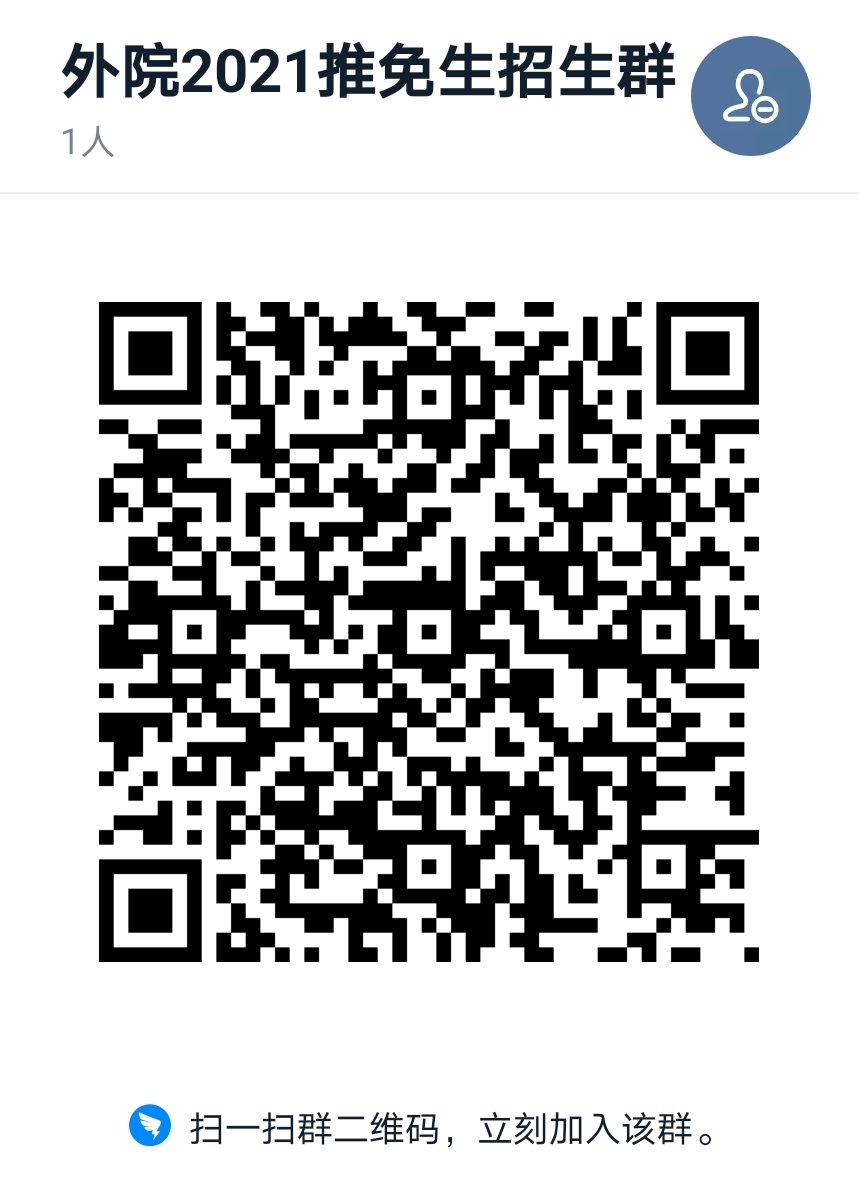 